图书馆资源动态图书馆微信公众号：shcclibrary		   网址：http://lib.shcc.edu.cn中国共产党思想理论资源数据库试用通知我校现已开通中国共产党思想理论资源数据库的试用，欢迎各位老师、同学积极使用并提出宝贵意见和建议。试用期限：即日起至2020年6月30日。数据库介绍中国共产党思想理论资源数据库，由人民出版社开发建成，被党政干部和专家学者称为“用科学技术传播中国化马克思主义的重大创新工程”。目前收录图书15000多册、7000多万个知识点。包含习近平新时代中国特色社会主义思想库、马克思主义著作库、党和国家主要领导人著作库、党和国家重要文献库、经典著作选编和重要论述摘编库、党的思想理论研究成果库、中国特色社会主义建设库、法律法规库、中共党史库、党的建设库、革命时期出版图书库、国际共运资料库等12个子库。数据库特色特色一：内容系统，实现了“五个全覆盖”。完整系统收入了党的思想理论主要著作文献，内容覆盖我国出版的所有马列经典著作；覆盖党和国家主要领导人所有著作；覆盖公开发表的所有中央文件文献；覆盖国家所有法律法规；覆盖党的思想理论领域所有知识点。还有代表性收入了大量研究性著作、党史和国际共运史著作、重要人物资料，以及革命战争年代出版的部分重要图书等。特色二：查询功能先进，开创了“知识点阅读”的新形式。人民出版社自主研发的语义查询、引文比对、模糊找句特色网络工具，获得王选新闻科技一等奖。实现了文献检索方式从传统的篇目、章节检索到知识点检索的飞跃，使文献内容可以完全以知识点的形式展现，以"大海捞针"的方式获取。这些工具可以将入库作品全部加以主题性碎片化，以无穷变幻的一串串知识点（具有一定主题的语段）的形式提供给读者，引领读者超越"一本一篇"地阅读的局限，感受阅读方式变革给读书求知带来的神奇效果。特色三：图书内容规范性、权威性强，电子书达到引用标准。数据库以经典著作、重要文件文献、法律法规、学术名著为核心内容，图书主要由人民出版社等著名出版机构出版，编校质量高。图书数字化采用三万分之一的差错率标准进行校对，保留了纸质图书的原版原式。此外，对于本系统收录的部分图书，如“文革”时期出版的图书、国际共运史的图书、解放前出版的图书以及其他部分图书，由于时代的变迁和出版政策、环境的改变，目前对书中人物和事件等的评价有了较大变化。为了便于读者客观地了解当时的出版概况和历史面貌，本数据库对书中内容没做任何改变，仅供读者在学习和研究时参考。访问方式网址：http://data.lilun.cn/通过IP控制访问。校内：通过图书馆电子资源列表点击链接或直接输入数据库网址；校外（学生宿舍、家里、出差、国外）：需先登录图书馆VPN校外访问账号。咨询反馈范云欢，021-28991151，fanyunhuan@shcc.edu.cn。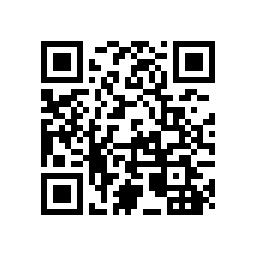 方式一：请扫描二维码或点击此链接，反馈试用意见。方式二：发送邮件或企业微信联系数据库责任馆员。